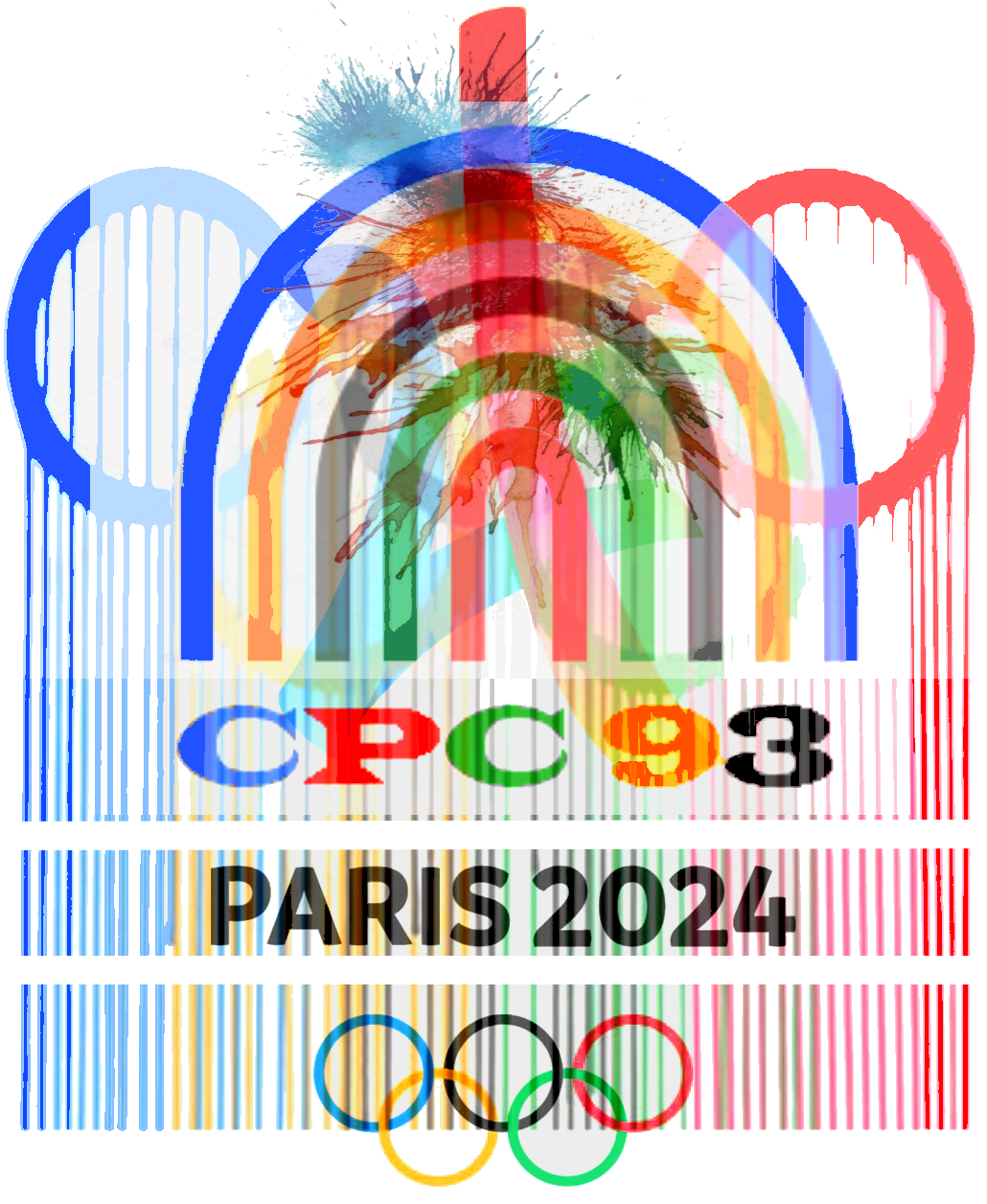 CARNET DE BORD « CLASSE MATERNELLE OLYMPIQUE » PLURIDISCIPLINAIRE      CARNET DE BORD « CLASSE MATERNELLE OLYMPIQUE » PLURIDISCIPLINAIRE      CARNET DE BORD « CLASSE MATERNELLE OLYMPIQUE » PLURIDISCIPLINAIRE      CARNET DE BORD « CLASSE MATERNELLE OLYMPIQUE » PLURIDISCIPLINAIRE      CARNET DE BORD « CLASSE MATERNELLE OLYMPIQUE » PLURIDISCIPLINAIRE      CARNET DE BORD « CLASSE MATERNELLE OLYMPIQUE » PLURIDISCIPLINAIRE      CARNET DE BORD « CLASSE MATERNELLE OLYMPIQUE » PLURIDISCIPLINAIRE      CARNET DE BORD « CLASSE MATERNELLE OLYMPIQUE » PLURIDISCIPLINAIRE      CARNET DE BORD « CLASSE MATERNELLE OLYMPIQUE » PLURIDISCIPLINAIRE      CARNET DE BORD « CLASSE MATERNELLE OLYMPIQUE » PLURIDISCIPLINAIRE      CARNET DE BORD « CLASSE MATERNELLE OLYMPIQUE » PLURIDISCIPLINAIRE      CARNET DE BORD « CLASSE MATERNELLE OLYMPIQUE » PLURIDISCIPLINAIRE      CARNET DE BORD « CLASSE MATERNELLE OLYMPIQUE » PLURIDISCIPLINAIRE      CARNET DE BORD « CLASSE MATERNELLE OLYMPIQUE » PLURIDISCIPLINAIRE      CARNET DE BORD « CLASSE MATERNELLE OLYMPIQUE » PLURIDISCIPLINAIRE      CARNET DE BORD « CLASSE MATERNELLE OLYMPIQUE » PLURIDISCIPLINAIRE      CARNET DE BORD « CLASSE MATERNELLE OLYMPIQUE » PLURIDISCIPLINAIRE      CARNET DE BORD « CLASSE MATERNELLE OLYMPIQUE » PLURIDISCIPLINAIRE      CARNET DE BORD « CLASSE MATERNELLE OLYMPIQUE » PLURIDISCIPLINAIRE      CARNET DE BORD « CLASSE MATERNELLE OLYMPIQUE » PLURIDISCIPLINAIRE      CARNET DE BORD « CLASSE MATERNELLE OLYMPIQUE » PLURIDISCIPLINAIRE      CARNET DE BORD « CLASSE MATERNELLE OLYMPIQUE » PLURIDISCIPLINAIRE      CARNET DE BORD « CLASSE MATERNELLE OLYMPIQUE » PLURIDISCIPLINAIRE      CARNET DE BORD « CLASSE MATERNELLE OLYMPIQUE » PLURIDISCIPLINAIRE      Construire les premiers outils pour structurer sa penséeConstruire les premiers outils pour structurer sa penséeConstruire les premiers outils pour structurer sa penséeConstruire les premiers outils pour structurer sa penséeConstruire les premiers outils pour structurer sa penséeConstruire les premiers outils pour structurer sa penséeConstruire les premiers outils pour structurer sa penséeAgir, s’exprimer, comprendre à travers les activités artistiquesPar les productions plastiques et visuellesPar le spectacle vivantAgir, s’exprimer, comprendre à travers les activités artistiquesPar les productions plastiques et visuellesPar le spectacle vivantAgir, s’exprimer, comprendre à travers les activités artistiquesPar les productions plastiques et visuellesPar le spectacle vivantAgir, s’exprimer, comprendre à travers les activités artistiquesPar les productions plastiques et visuellesPar le spectacle vivantAgir, s’exprimer, comprendre à travers les activités artistiquesPar les productions plastiques et visuellesPar le spectacle vivantAgir, s’exprimer, comprendre à travers les activités artistiquesPar les productions plastiques et visuellesPar le spectacle vivantAgir, s’exprimer, comprendre à travers les activités artistiquesPar les productions plastiques et visuellesPar le spectacle vivantAgir, s’exprimer, comprendre à travers les activités artistiquesPar les productions plastiques et visuellesPar le spectacle vivantAgir, s’exprimer, comprendre à travers les activités artistiquesPar les productions plastiques et visuellesPar le spectacle vivantAgir, s’exprimer, comprendre à travers les activités artistiquesPar les univers sonoresAgir, s’exprimer, comprendre à travers les activités artistiquesPar les univers sonoresAgir, s’exprimer, comprendre à travers les activités artistiquesPar les univers sonoresAgir, s’exprimer, comprendre à travers les activités artistiquesPar les univers sonoresAgir, s’exprimer, comprendre à travers les activités artistiquesPar les univers sonoresAgir, s’exprimer, comprendre à travers les activités artistiquesPar les univers sonoresAgir, s’exprimer, comprendre à travers les activités artistiquesPar les univers sonoresEduquer au développement durableObjectifs spécifiquesAvoir compris que tout nombre s’obtient en ajoutant un au nombre précédent et que cela correspond à l’ajout d’une unité à la quantité précédenteEvaluer et comparer des collections d’objets avec des procédures numériques et non numériquesParler des nombres à l’aide de leur décompositionEvaluer et comparer des collections d’objets avec des procédures numériques et non numériquesParler des nombres à l’aide de leur décompositionIdentifier le principe d’organisation d’un algorithme et poursuivre son applicationIdentifier le principe d’organisation d’un algorithme et poursuivre son applicationRéaliser une collection dont le cardinal est donnéClasser ou ranger des objets selon un critère de longueur, de tempsRéaliser une collection dont le cardinal est donnéClasser ou ranger des objets selon un critère de longueur, de tempsChoisir différents outils, médiums, supports en fonction d'un projet ou d'une consigne et les utiliser en adaptant son geste.Choisir différents outils, médiums, supports en fonction d'un projet ou d'une consigne et les utiliser en adaptant son geste.Choisir différents outils, médiums, supports en fonction d'un projet ou d'une consigne et les utiliser en adaptant son geste.Pratiquer le dessin pour représenter ou illustrer, en étant fidèle au réel ou à un modèle, ou en inventant.Pratiquer le dessin pour représenter ou illustrer, en étant fidèle au réel ou à un modèle, ou en inventant.Pratiquer le dessin pour représenter ou illustrer, en étant fidèle au réel ou à un modèle, ou en inventant.Réaliser une composition personnelle en reproduisant des graphismes. Créer des graphismes nouveaux.Réaliser une composition personnelle en reproduisant des graphismes. Créer des graphismes nouveaux.Réaliser des compositions plastiques, seul ou en petit groupe, en choisissant et combinant des matériaux, en réinvestissant des techniques et des procédés. Jouer avec sa voix et acquérir un répertoire de chansonsJouer avec sa voix et acquérir un répertoire de chansonsJouer avec sa voix et acquérir un répertoire de chansonsExplorer des instruments, utiliser les sonorités du corpsExplorer des instruments, utiliser les sonorités du corpsAffiner son écouteAffiner son écouteSensibiliser aux enjeux de triFiches actionEtapes1/2/3La boîte aux trésors olympiqueEtapes1/2/3Greli-Grelo olympiqueLes anneaux disparusLes médailles olympiquesLe seigneur des anneauxLe schéma des coupellesLe schéma modèleLe banc à martelerEtapes1/2/3Greli-Grelo olympiqueLes anneaux disparusLes médailles olympiquesLe seigneur des anneauxLe schéma des coupellesLe schéma modèleLe banc à martelerEtapes 1/2/3L’algorithme des anneauxEtapes 1/2/3L’algorithme des anneauxEtapes1/2/3Le lancer olympiqueLa boîte aux trésors olympiqueEtapes1/2/3Le lancer olympiqueLa boîte aux trésors olympiqueEtapes 1/2/3Le détournement de matériel sportifEtape 3La flamme olympiqueEtapes 1/2/3Le détournement de matériel sportifEtape 3La flamme olympiqueEtapes 1/2/3Le détournement de matériel sportifEtape 3La flamme olympiqueEtapes 1/2/3Le détournement des gestes sportifsEtapes 1/2/3Le détournement des gestes sportifsEtapes 1/2/3Le détournement des gestes sportifsLe détournement de matériel sportifLe détournement des gestes sportifsEtape 3Les sports olympiques d‘étéLe détournement de matériel sportifLe détournement des gestes sportifsEtape 3Les sports olympiques d‘étéLe détournement de matériel sportif Etape 3La flamme olympiqueEtape 1Créer des comptines sur les verbes d’actionsEtape 2Créer un chant commun pour la cérémonie de clôtureEtape 3Préparer une cérémonie d’ouverture :- chant, comptine- jeu scénique, danse- costumesEtape 1Créer des comptines sur les verbes d’actionsEtape 2Créer un chant commun pour la cérémonie de clôtureEtape 3Préparer une cérémonie d’ouverture :- chant, comptine- jeu scénique, danse- costumesEtape 1Créer des comptines sur les verbes d’actionsEtape 2Créer un chant commun pour la cérémonie de clôtureEtape 3Préparer une cérémonie d’ouverture :- chant, comptine- jeu scénique, danse- costumesEtapes 1/2Fabriquer des instruments pour rythmer les comptines des verbes d’actionEtape 3Fabriquer des objets sonores validant les performances :Etapes1/2/3L’hymneEtapes 1/2Fabriquer des instruments pour rythmer les comptines des verbes d’actionEtape 3Fabriquer des objets sonores validant les performances :Etapes1/2/3L’hymneEtape 2Repérer les signaux sonores :-starter-cloche du dernier tourEtape 3Reconnaitre un sport par les sons qu’il produitEtape 2Repérer les signaux sonores :-starter-cloche du dernier tourEtape 3Reconnaitre un sport par les sons qu’il produitEtapes 1, 2 et 3:Le défiLe déménageur sélectifVider sa maisonParcours solidairesLes bouchons à l’associationExplorer le mondeExplorer le mondeExplorer le mondeExplorer le mondeExplorer le mondeExplorer le mondeExplorer le mondeExplorer le mondeExplorer le mondeExplorer le mondeExplorer le mondeExplorer le mondeExplorer le mondeExplorer le mondeMobiliser le langage dans toutes ses dimensionsMobiliser le langage dans toutes ses dimensionsMobiliser le langage dans toutes ses dimensionsMobiliser le langage dans toutes ses dimensionsMobiliser le langage dans toutes ses dimensionsMobiliser le langage dans toutes ses dimensionsMobiliser le langage dans toutes ses dimensionsEveiller à la diversité linguistique et culturelleEveiller à la diversité linguistique et culturelleEveiller à la diversité linguistique et culturelleObjectifs spécifiquesSe repérer dans le tempsAppréhender le temps lointain,le temps procheSe repérer dans l’espaceDe l’espace vécu à l’espace représentéUtiliser, fabriquer, manipuler des objetsSensibiliser à la notion de duréeUtiliser, fabriquer, manipuler des objetsSensibiliser à la notion de duréeUtiliser, fabriquer, manipuler des objetsSensibiliser à la notion de duréeUtiliser, fabriquer, manipuler des objetsSensibiliser à la notion de duréeDécouvrir le monde vivantConnaître son corpsDécouvrir le monde vivantConnaître son corpsDécouvrir le monde vivantConnaître son corpsExplorer la matièreDécouvrir différents milieuxExplorer la matièreDécouvrir différents milieuxSe repérer dans l’espaceDécouvrir différents milieuxSe repérer dans l’espaceDécouvrir différents milieuxSe repérer dans l’espaceDécouvrir différents milieuxOser entrer en communicationDévelopper le langage d’évocation. Reconnaître et nommer les verbes d’action et le matériel. Utiliser les pronoms personnels adaptésOser entrer en communicationDévelopper le langage d’évocation. Reconnaître et nommer les verbes d’action et le matériel. Utiliser les pronoms personnels adaptésComprendre et apprendreConstruire un répertoire d’actions motrices et un vocabulaire spécifique utilisé lors des activités physiquesComprendre et apprendreConstruire un répertoire d’actions motrices et un vocabulaire spécifique utilisé lors des activités physiquesDécouvrir la fonction de l’écritEcrire et reconnaître un écrit fonctionnel(la règle du jeu) dans le cadre d’un projet sur le vivre ensemble(rencontre inter-classe)Découvrir la fonction de l’écritEcrire et reconnaître un écrit fonctionnel(la règle du jeu) dans le cadre d’un projet sur le vivre ensemble(rencontre inter-classe)Découvrir la fonction de l’écritEcrire et reconnaître un écrit fonctionnel(la règle du jeu) dans le cadre d’un projet sur le vivre ensemble(rencontre inter-classe)Acquérir le lexique spécifique sauter, courir et lancer dans la langue de scolarisation, l’arabe, le chinois, l’espagnol et le tamoulAcquérir le lexique spécifique sauter, courir et lancer dans la langue de scolarisation, l’arabe, le chinois, l’espagnol et le tamoulDécouvrir différentes sonorités et de différentes graphiesFiches actionEtapes 1, 2 et 3:Les jeux olympiques à traversle tempsEtape 1:L’objet cachéEtape 2 :Se repérerdans la courEtape 3 :Fairedes maquettesEtapes 1, 2 et 3:Fabricationet utilisationd’un sablierEtapes 1, 2 et 3:Fabricationet utilisationd’un sablierEtapes 1, 2 et 3:Fabricationet utilisationd’un sablierEtapes 1, 2 et 3:Fabricationet utilisationd’un sablierEtape 1:Comment mon corps bouge :les différentes parties de mon corpsEtape 2/3 :Comment mon corps bouge:les articulationsEtape 1:Comment mon corps bouge :les différentes parties de mon corpsEtape 2/3 :Comment mon corps bouge:les articulationsEtape 1:Comment mon corps bouge :les différentes parties de mon corpsEtape 2/3 :Comment mon corps bouge:les articulationsEtape 1:Les cours d’école du mondeEtape 2 :Les sportsEtape 3 :Les sols,les matériauxEtape 1:Les cours d’école du mondeEtape 2 :Les sportsEtape 3 :Les sols,les matériauxEtape 1:Les aménagements dans la courEtape 2 :Les ateliersdans la courEtape 3 :Les stadesEtape 1:Les aménagements dans la courEtape 2 :Les ateliersdans la courEtape 3 :Les stadesEtape 1:Les aménagements dans la courEtape 2 :Les ateliersdans la courEtape 3 :Les stadesEtapes 1/2/3L’album échoLes affichesEtapes 1/2/3L’album échoLes affichesEtapes 1/2/3Création d’un imagierEtapes 1/2/3Création d’un imagierEtapes 1/2/3Rédaction d’un répertoire de règles de jeuxpour organiser une rencontre inter-écolesEtapes 1/2/3Rédaction d’un répertoire de règles de jeuxpour organiser une rencontre inter-écolesEtapes 1/2/3Rédaction d’un répertoire de règles de jeuxpour organiser une rencontre inter-écolesEtapes 2/3Le lexique des languesEtapes 2/3Le lexique des languesEtapes 2/3La fleur des langues              Agir, s'exprimer, comprendre à travers l'activité physique 
Apprendre en jouant/Apprendre en réfléchissant et en résolvant des problèmes/Apprendre en s'exerçant/Apprendre en se remémorant et en mémorisant              Agir, s'exprimer, comprendre à travers l'activité physique 
Apprendre en jouant/Apprendre en réfléchissant et en résolvant des problèmes/Apprendre en s'exerçant/Apprendre en se remémorant et en mémorisant              Agir, s'exprimer, comprendre à travers l'activité physique 
Apprendre en jouant/Apprendre en réfléchissant et en résolvant des problèmes/Apprendre en s'exerçant/Apprendre en se remémorant et en mémorisant              Agir, s'exprimer, comprendre à travers l'activité physique 
Apprendre en jouant/Apprendre en réfléchissant et en résolvant des problèmes/Apprendre en s'exerçant/Apprendre en se remémorant et en mémorisant              Agir, s'exprimer, comprendre à travers l'activité physique 
Apprendre en jouant/Apprendre en réfléchissant et en résolvant des problèmes/Apprendre en s'exerçant/Apprendre en se remémorant et en mémorisant              Agir, s'exprimer, comprendre à travers l'activité physique 
Apprendre en jouant/Apprendre en réfléchissant et en résolvant des problèmes/Apprendre en s'exerçant/Apprendre en se remémorant et en mémorisant              Agir, s'exprimer, comprendre à travers l'activité physique 
Apprendre en jouant/Apprendre en réfléchissant et en résolvant des problèmes/Apprendre en s'exerçant/Apprendre en se remémorant et en mémorisant              Agir, s'exprimer, comprendre à travers l'activité physique 
Apprendre en jouant/Apprendre en réfléchissant et en résolvant des problèmes/Apprendre en s'exerçant/Apprendre en se remémorant et en mémorisant              Agir, s'exprimer, comprendre à travers l'activité physique 
Apprendre en jouant/Apprendre en réfléchissant et en résolvant des problèmes/Apprendre en s'exerçant/Apprendre en se remémorant et en mémorisant              Agir, s'exprimer, comprendre à travers l'activité physique 
Apprendre en jouant/Apprendre en réfléchissant et en résolvant des problèmes/Apprendre en s'exerçant/Apprendre en se remémorant et en mémorisant              Agir, s'exprimer, comprendre à travers l'activité physique 
Apprendre en jouant/Apprendre en réfléchissant et en résolvant des problèmes/Apprendre en s'exerçant/Apprendre en se remémorant et en mémorisant              Agir, s'exprimer, comprendre à travers l'activité physique 
Apprendre en jouant/Apprendre en réfléchissant et en résolvant des problèmes/Apprendre en s'exerçant/Apprendre en se remémorant et en mémorisant              Agir, s'exprimer, comprendre à travers l'activité physique 
Apprendre en jouant/Apprendre en réfléchissant et en résolvant des problèmes/Apprendre en s'exerçant/Apprendre en se remémorant et en mémorisant              Agir, s'exprimer, comprendre à travers l'activité physique 
Apprendre en jouant/Apprendre en réfléchissant et en résolvant des problèmes/Apprendre en s'exerçant/Apprendre en se remémorant et en mémorisant              Agir, s'exprimer, comprendre à travers l'activité physique 
Apprendre en jouant/Apprendre en réfléchissant et en résolvant des problèmes/Apprendre en s'exerçant/Apprendre en se remémorant et en mémorisant              Agir, s'exprimer, comprendre à travers l'activité physique 
Apprendre en jouant/Apprendre en réfléchissant et en résolvant des problèmes/Apprendre en s'exerçant/Apprendre en se remémorant et en mémorisant              Agir, s'exprimer, comprendre à travers l'activité physique 
Apprendre en jouant/Apprendre en réfléchissant et en résolvant des problèmes/Apprendre en s'exerçant/Apprendre en se remémorant et en mémorisant              Agir, s'exprimer, comprendre à travers l'activité physique 
Apprendre en jouant/Apprendre en réfléchissant et en résolvant des problèmes/Apprendre en s'exerçant/Apprendre en se remémorant et en mémorisant              Agir, s'exprimer, comprendre à travers l'activité physique 
Apprendre en jouant/Apprendre en réfléchissant et en résolvant des problèmes/Apprendre en s'exerçant/Apprendre en se remémorant et en mémorisant              Agir, s'exprimer, comprendre à travers l'activité physique 
Apprendre en jouant/Apprendre en réfléchissant et en résolvant des problèmes/Apprendre en s'exerçant/Apprendre en se remémorant et en mémorisant              Agir, s'exprimer, comprendre à travers l'activité physique 
Apprendre en jouant/Apprendre en réfléchissant et en résolvant des problèmes/Apprendre en s'exerçant/Apprendre en se remémorant et en mémorisant              Agir, s'exprimer, comprendre à travers l'activité physique 
Apprendre en jouant/Apprendre en réfléchissant et en résolvant des problèmes/Apprendre en s'exerçant/Apprendre en se remémorant et en mémorisant              Agir, s'exprimer, comprendre à travers l'activité physique 
Apprendre en jouant/Apprendre en réfléchissant et en résolvant des problèmes/Apprendre en s'exerçant/Apprendre en se remémorant et en mémorisant              Agir, s'exprimer, comprendre à travers l'activité physique 
Apprendre en jouant/Apprendre en réfléchissant et en résolvant des problèmes/Apprendre en s'exerçant/Apprendre en se remémorant et en mémorisant              Agir, s'exprimer, comprendre à travers l'activité physique 
Apprendre en jouant/Apprendre en réfléchissant et en résolvant des problèmes/Apprendre en s'exerçant/Apprendre en se remémorant et en mémorisantObjectif 1Objectif 1Objectif 1Objectif 1Objectif 1Objectif 2Objectif 2Objectif 2Objectif 2Objectif 2Objectif 2Objectif 2Objectif 2Objectif 3Objectif 3Objectif 3Objectif 3Objectif 3Objectif 4Objectif 4Objectif 4Objectif 4Objectif 4Objectif 4Objectif 4Agir dans l’espace, dans la durée et sur les objetsAgir dans l’espace, dans la durée et sur les objetsAgir dans l’espace, dans la durée et sur les objetsAgir dans l’espace, dans la durée et sur les objetsAgir dans l’espace, dans la durée et sur les objets Adapter ses équilibres et ses déplacements à des environnements ou contraintes variés Adapter ses équilibres et ses déplacements à des environnements ou contraintes variés Adapter ses équilibres et ses déplacements à des environnements ou contraintes variés Adapter ses équilibres et ses déplacements à des environnements ou contraintes variés Adapter ses équilibres et ses déplacements à des environnements ou contraintes variés Adapter ses équilibres et ses déplacements à des environnements ou contraintes variés Adapter ses équilibres et ses déplacements à des environnements ou contraintes variés Adapter ses équilibres et ses déplacements à des environnements ou contraintes variésCommuniquer avec les autres au travers d’actions à visée expressive ou artistiqueCommuniquer avec les autres au travers d’actions à visée expressive ou artistiqueCommuniquer avec les autres au travers d’actions à visée expressive ou artistiqueCommuniquer avec les autres au travers d’actions à visée expressive ou artistiqueCommuniquer avec les autres au travers d’actions à visée expressive ou artistiqueCollaborer, coopérer, s’opposerCollaborer, coopérer, s’opposerCollaborer, coopérer, s’opposerCollaborer, coopérer, s’opposerCollaborer, coopérer, s’opposerCollaborer, coopérer, s’opposerCollaborer, coopérer, s’opposerAttendusAttendusAttendusAttendusAttendusAttendusAttendusAttendusAttendusAttendusAttendusAttendusAttendusAttendusAttendusAttendusAttendusAttendusAttenduAttenduAttenduAttenduAttenduAttenduAttendu- Courir, sauter, lancer de différentes façons, dans des espaces et avec des matériels variés, dans un but précis.- Ajuster et enchaîner ses actions et ses déplacements en fonction d'obstacles à franchir ou de la trajectoire d'objets sur lesquels agir.- Courir, sauter, lancer de différentes façons, dans des espaces et avec des matériels variés, dans un but précis.- Ajuster et enchaîner ses actions et ses déplacements en fonction d'obstacles à franchir ou de la trajectoire d'objets sur lesquels agir.- Courir, sauter, lancer de différentes façons, dans des espaces et avec des matériels variés, dans un but précis.- Ajuster et enchaîner ses actions et ses déplacements en fonction d'obstacles à franchir ou de la trajectoire d'objets sur lesquels agir.- Courir, sauter, lancer de différentes façons, dans des espaces et avec des matériels variés, dans un but précis.- Ajuster et enchaîner ses actions et ses déplacements en fonction d'obstacles à franchir ou de la trajectoire d'objets sur lesquels agir.- Courir, sauter, lancer de différentes façons, dans des espaces et avec des matériels variés, dans un but précis.- Ajuster et enchaîner ses actions et ses déplacements en fonction d'obstacles à franchir ou de la trajectoire d'objets sur lesquels agir.- Se déplacer avec aisance dans des environnements variés, naturels ou aménagés.- Se déplacer avec aisance dans des environnements variés, naturels ou aménagés.- Se déplacer avec aisance dans des environnements variés, naturels ou aménagés.- Se déplacer avec aisance dans des environnements variés, naturels ou aménagés.- Se déplacer avec aisance dans des environnements variés, naturels ou aménagés.- Se déplacer avec aisance dans des environnements variés, naturels ou aménagés.- Se déplacer avec aisance dans des environnements variés, naturels ou aménagés.- Se déplacer avec aisance dans des environnements variés, naturels ou aménagés.- Construire et conserver une séquence d'actions et de déplacements, en relation avec d'autres partenaires, avec ou sans support musical.- Coordonner ses gestes et ses déplacements avec ceux des autres, lors de rondes et jeux chantés.- Construire et conserver une séquence d'actions et de déplacements, en relation avec d'autres partenaires, avec ou sans support musical.- Coordonner ses gestes et ses déplacements avec ceux des autres, lors de rondes et jeux chantés.- Construire et conserver une séquence d'actions et de déplacements, en relation avec d'autres partenaires, avec ou sans support musical.- Coordonner ses gestes et ses déplacements avec ceux des autres, lors de rondes et jeux chantés.- Construire et conserver une séquence d'actions et de déplacements, en relation avec d'autres partenaires, avec ou sans support musical.- Coordonner ses gestes et ses déplacements avec ceux des autres, lors de rondes et jeux chantés.- Construire et conserver une séquence d'actions et de déplacements, en relation avec d'autres partenaires, avec ou sans support musical.- Coordonner ses gestes et ses déplacements avec ceux des autres, lors de rondes et jeux chantés.- Coopérer, exercer des rôles différents complémentaires, s'opposer, élaborer des stratégies pour viser un but ou un effet commun.- Coopérer, exercer des rôles différents complémentaires, s'opposer, élaborer des stratégies pour viser un but ou un effet commun.- Coopérer, exercer des rôles différents complémentaires, s'opposer, élaborer des stratégies pour viser un but ou un effet commun.- Coopérer, exercer des rôles différents complémentaires, s'opposer, élaborer des stratégies pour viser un but ou un effet commun.- Coopérer, exercer des rôles différents complémentaires, s'opposer, élaborer des stratégies pour viser un but ou un effet commun.- Coopérer, exercer des rôles différents complémentaires, s'opposer, élaborer des stratégies pour viser un but ou un effet commun.- Coopérer, exercer des rôles différents complémentaires, s'opposer, élaborer des stratégies pour viser un but ou un effet commun.Carnet de progrèsCarnet de progrèsCarnet de progrèsCarnet de progrèsCarnet de progrèsCarnet de progrèsCarnet de progrèsCarnet de progrèsCarnet de progrèsCarnet de progrèsCarnet de progrèsCarnet de progrèsCarnet de progrèsCarnet de progrèsCarnet de progrèsCarnet de progrèsCarnet de progrèsCarnet de progrèsCarnet de progrèsCarnet de progrèsCarnet de progrèsCarnet de progrèsCarnet de progrèsCarnet de progrèsCarnet de progrèsEtapes 1,2,3Etapes 1,2,3Etapes 1,2,3Etapes 1,2,3Etapes 1,2,3Etape 3Etape 3Etape 3Etape 3Etape 3Etape 3Etape 3Etape 3Etape 3Etape 3Etape 3Etape 3Etape 3Etape 3Etape 3Etape 3Etape 3Etape 3Etape 3Etape 3 AthlétismeFiches actions Etape 1/2/3Frapper pour faire glisser pour faire rouler, pour faire rebondir, pour faire volerSaisir, porter, soulever, pour déplacerPousser, tirer pour faire glisser pour faire rouler. Lancer Marcher Courir SUR DANS Courir AVEC en relais Courir avec un objet Courir longtempsMarcher, courir pour toucher, attraper, esquiver, feinter Franchir, sauter, se réceptionner Fiches actions Etape3Objectifs d’apprentissageSituation de référence Courir Courir longtempsCourir vite Courir en équipe Courir vite en franchissant des obstaclesLancer loin Sauter haut  Sauter loin AthlétismeFiches actions Etape 1/2/3Frapper pour faire glisser pour faire rouler, pour faire rebondir, pour faire volerSaisir, porter, soulever, pour déplacerPousser, tirer pour faire glisser pour faire rouler. Lancer Marcher Courir SUR DANS Courir AVEC en relais Courir avec un objet Courir longtempsMarcher, courir pour toucher, attraper, esquiver, feinter Franchir, sauter, se réceptionner Fiches actions Etape3Objectifs d’apprentissageSituation de référence Courir Courir longtempsCourir vite Courir en équipe Courir vite en franchissant des obstaclesLancer loin Sauter haut  Sauter loin AthlétismeFiches actions Etape 1/2/3Frapper pour faire glisser pour faire rouler, pour faire rebondir, pour faire volerSaisir, porter, soulever, pour déplacerPousser, tirer pour faire glisser pour faire rouler. Lancer Marcher Courir SUR DANS Courir AVEC en relais Courir avec un objet Courir longtempsMarcher, courir pour toucher, attraper, esquiver, feinter Franchir, sauter, se réceptionner Fiches actions Etape3Objectifs d’apprentissageSituation de référence Courir Courir longtempsCourir vite Courir en équipe Courir vite en franchissant des obstaclesLancer loin Sauter haut  Sauter loin AthlétismeFiches actions Etape 1/2/3Frapper pour faire glisser pour faire rouler, pour faire rebondir, pour faire volerSaisir, porter, soulever, pour déplacerPousser, tirer pour faire glisser pour faire rouler. Lancer Marcher Courir SUR DANS Courir AVEC en relais Courir avec un objet Courir longtempsMarcher, courir pour toucher, attraper, esquiver, feinter Franchir, sauter, se réceptionner Fiches actions Etape3Objectifs d’apprentissageSituation de référence Courir Courir longtempsCourir vite Courir en équipe Courir vite en franchissant des obstaclesLancer loin Sauter haut  Sauter loin AthlétismeFiches actions Etape 1/2/3Frapper pour faire glisser pour faire rouler, pour faire rebondir, pour faire volerSaisir, porter, soulever, pour déplacerPousser, tirer pour faire glisser pour faire rouler. Lancer Marcher Courir SUR DANS Courir AVEC en relais Courir avec un objet Courir longtempsMarcher, courir pour toucher, attraper, esquiver, feinter Franchir, sauter, se réceptionner Fiches actions Etape3Objectifs d’apprentissageSituation de référence Courir Courir longtempsCourir vite Courir en équipe Courir vite en franchissant des obstaclesLancer loin Sauter haut  Sauter loin GymnastiqueFiches actions FRANCHIR ROULER EN AVANTROULER EN ARRIERE S’EQUILIBRER AU SOL POUTRE ENCHAINEMENTS’EQUILIBRER A LA POUTRE GymnastiqueFiches actions FRANCHIR ROULER EN AVANTROULER EN ARRIERE S’EQUILIBRER AU SOL POUTRE ENCHAINEMENTS’EQUILIBRER A LA POUTRE GymnastiqueFiches actions FRANCHIR ROULER EN AVANTROULER EN ARRIERE S’EQUILIBRER AU SOL POUTRE ENCHAINEMENTS’EQUILIBRER A LA POUTRE GymnastiqueFiches actions FRANCHIR ROULER EN AVANTROULER EN ARRIERE S’EQUILIBRER AU SOL POUTRE ENCHAINEMENTS’EQUILIBRER A LA POUTRERollersFiches actions SE PROPULSER ROULERS’ARRETERTOURNER VIRERPASSER AU-DESSUSRollersFiches actions SE PROPULSER ROULERS’ARRETERTOURNER VIRERPASSER AU-DESSUSRollersFiches actions SE PROPULSER ROULERS’ARRETERTOURNER VIRERPASSER AU-DESSUSRollersFiches actions SE PROPULSER ROULERS’ARRETERTOURNER VIRERPASSER AU-DESSUS DanseFiches actions MéthodologieMéthodogie d’entrée en danseEvaluationCORPSESPACERELATION AUX AUTRESOBJETS INDUCTEURSENERGIETEMPS DanseFiches actions MéthodologieMéthodogie d’entrée en danseEvaluationCORPSESPACERELATION AUX AUTRESOBJETS INDUCTEURSENERGIETEMPS DanseFiches actions MéthodologieMéthodogie d’entrée en danseEvaluationCORPSESPACERELATION AUX AUTRESOBJETS INDUCTEURSENERGIETEMPS DanseFiches actions MéthodologieMéthodogie d’entrée en danseEvaluationCORPSESPACERELATION AUX AUTRESOBJETS INDUCTEURSENERGIETEMPS DanseFiches actions MéthodologieMéthodogie d’entrée en danseEvaluationCORPSESPACERELATION AUX AUTRESOBJETS INDUCTEURSENERGIETEMPSJeux collectifsFiches actionsLa baguetteLa cage aux écureuilsLa chenilleLa queue du diableLa rivière aux crocodilesLe béret ballonLe gagne-terrainLes 4 coinsLes balles au fondLes balles brûlantesLes déménageursLes éperviers déménageursL’horlogeMinuit dans la bergerieJeux collectifsFiches actionsLa baguetteLa cage aux écureuilsLa chenilleLa queue du diableLa rivière aux crocodilesLe béret ballonLe gagne-terrainLes 4 coinsLes balles au fondLes balles brûlantesLes déménageursLes éperviers déménageursL’horlogeMinuit dans la bergerieJeux collectifsFiches actionsLa baguetteLa cage aux écureuilsLa chenilleLa queue du diableLa rivière aux crocodilesLe béret ballonLe gagne-terrainLes 4 coinsLes balles au fondLes balles brûlantesLes déménageursLes éperviers déménageursL’horlogeMinuit dans la bergerieJeux d’oppositionFiches actionsTOUCHER ATTRAPER ESQUIVERPOUSSER TIRER DESEQUILIBRER RESISTER AUX DESEQUILIBRESRETOURNER RESISTER AU RETOURNEMENTIMMOBILISER SE DEGAGERJeux d’oppositionFiches actionsTOUCHER ATTRAPER ESQUIVERPOUSSER TIRER DESEQUILIBRER RESISTER AUX DESEQUILIBRESRETOURNER RESISTER AU RETOURNEMENTIMMOBILISER SE DEGAGERJeux de raquettesFiches actionsBalles et volants brûlantsLa forêtLes déménageurs 1Les déménageurs 2Le béretLe billardLe cornet de glaceLe doubleLe murL’horloge ballon pailleLe billard 1le billard 2 avec raquettesEvaluation COOPEREREvaluation JONGLEREvaluation PARCOURSEvaluation S’OPPOSER INDIVIDUELLEMENTJeux de raquettesFiches actionsBalles et volants brûlantsLa forêtLes déménageurs 1Les déménageurs 2Le béretLe billardLe cornet de glaceLe doubleLe murL’horloge ballon pailleLe billard 1le billard 2 avec raquettesEvaluation COOPEREREvaluation JONGLEREvaluation PARCOURSEvaluation S’OPPOSER INDIVIDUELLEMENTEn cours de réalisationOrientation Vélo, engins roulantsEn cours de réalisationOrientation Vélo, engins roulantsEn cours de réalisationOrientation Vélo, engins roulantsEn cours de réalisationOrientation Vélo, engins roulantsEn cours de réalisationOrientation Vélo, engins roulantsEn cours de réalisationOrientation Vélo, engins roulantsEn cours de réalisationOrientation Vélo, engins roulantsEn cours de réalisationOrientation Vélo, engins roulantsEn cours de réalisationRondes et jeux chantés Acrosport   Arts du cirque En cours de réalisationRondes et jeux chantés Acrosport   Arts du cirque En cours de réalisationRondes et jeux chantés Acrosport   Arts du cirque En cours de réalisationRondes et jeux chantés Acrosport   Arts du cirque En cours de réalisationRondes et jeux chantés Acrosport   Arts du cirque En cours de réalisationJeux de crossesEn cours de réalisationJeux de crossesEn cours de réalisationJeux de crossesEn cours de réalisationJeux de crossesEn cours de réalisationJeux de crossesEn cours de réalisationJeux de crossesEn cours de réalisationJeux de crosses